Přehled umístění volebních stanovišť v Jihomoravském krajipro volbu prezidenta republikyzveřejněný v souladu s ust. § 8 odst. 3 zákona č. 411/2022 Sb., o zvláštních způsobech hlasování ve volbě prezidenta republiky v roce 2023 Hlasování u všech níže uvedených stanovišť bude probíhat ve středu 11.1.2023 (v případě konání II. kola volby prezidenta  25.1.2023) od 8:00 hod do 17:00 hod.Okres Brno-venkovLokalita v areálu brněnského výstaviště – vjezd bránou č. 4 z ulice KřížkovskéhoGPS: 49.185850N, 16.581885E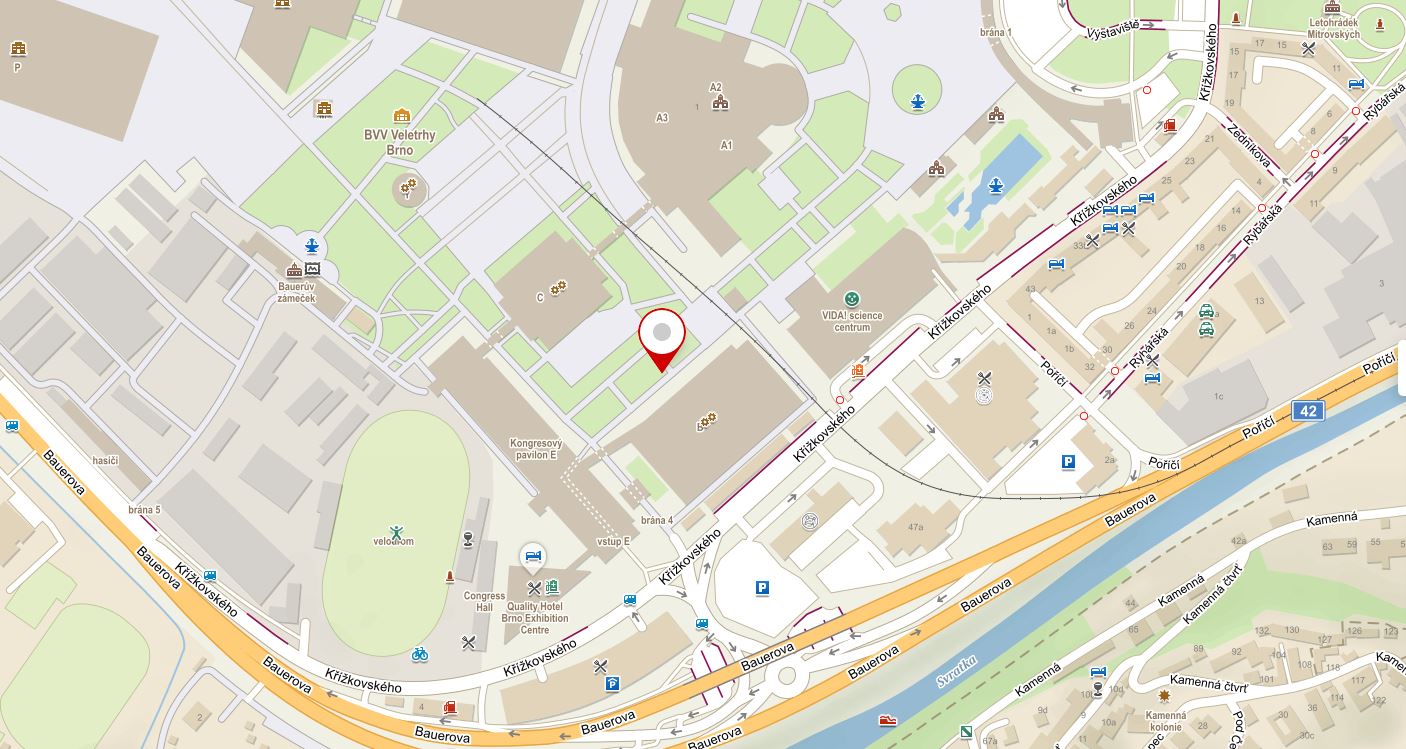 